Child protection NMDS 2018-19Exported from METEOR(AIHW's Metadata Online Registry)© Australian Institute of Health and Welfare 2024This product, excluding the AIHW logo, Commonwealth Coat of Arms and any material owned by a third party or protected by a trademark, has been released under a Creative Commons BY 4.0 (CC BY 4.0) licence. Excluded material owned by third parties may include, for example, design and layout, images obtained under licence from third parties and signatures. We have made all reasonable efforts to identify and label material owned by third parties.You may distribute, remix and build on this website’s material but must attribute the AIHW as the copyright holder, in line with our attribution policy. The full terms and conditions of this licence are available at https://creativecommons.org/licenses/by/4.0/.Enquiries relating to copyright should be addressed to info@aihw.gov.au.Enquiries or comments on the METEOR metadata or download should be directed to the METEOR team at meteor@aihw.gov.au.Child protection NMDS 2018-19Identifying and definitional attributesIdentifying and definitional attributesMetadata item type:Data Set SpecificationMETEOR identifier:726951Registration status:Children and Families, Superseded 26/05/2021DSS type:National Minimum Data Set (NMDS)Scope:The Council of Australian Governments (COAG) endorsed the National Framework for Protecting Australia’s Children 2009–2020 (COAG 2009) on 30 April 2009, demonstrating all governments’ commitment to achieving a substantial and sustained reduction in child abuse and neglect in Australia. The development of a unit record data collection is seen as a major project under the National Framework for Protecting Australia’s Children.Although each jurisdiction has its own legislation, policies and practices in relation to child protection, the processes used to protect children are broadly similar (AIFS: Bromfield & Higgins 2005). A simplified version of the main processes used in child protection systems across Australia is shown in Figure 1.1
The Child Protection National Minimum Data Set (2018-19) pertains to all children who had an involvement in any component of the child protection system throughout Australia in 2018-19. Children and young people are defined as those aged less than 18 years, including unborn children in jurisdictions where they are covered under the child protection legislation.The data relate to notifications, investigations and substantiations, children on care and protection orders, living arrangements for children under care (including children in funded out-of-home care and/or on orders), carers who were authorised to provide home-based out-of-home-care placements, National Out-of-Home Care Standards (i.e. children and young people aged 0-17 years whose care arrangements were ordered through the Children's Court, where parental responsibility for the child or young person was transferred to the Minister/Chief Executive), and siblings. Additional information is collected to provide demographic details for each child protection client.The Child Protection NMDS 2018-19 contains seven components all of which contain unit record level data:child protection (CP) client file clusternotifications, investigations and substantiations (NIS) file clustercare and protection order (CPO) file clusterliving arrangements for children under care (LA) file clustercarer household authorisation file clusterNational Out-of-Home Care Standards file clustersibling file cluster.Collection and usage attributesCollection and usage attributesImplementation start date:01/07/2017Implementation end date:30/06/2019Comments:Data are extracted as at 31 August. The 2018-19 reporting period is the main collection period. Data for 2017-18 are also collected to allow specific calculations to be undertaken.Source and reference attributesSource and reference attributesSubmitting organisation:Australian Institute of Health and WelfareSteward:Australian Institute of Health and WelfareOrigin:AIHW (Australian Institute of Health and Welfare) 2019. Child protection national minimum data set, data collection manual 2018-19. Canberra: AIHW.Reference documents:AIFS (Australian Institute of Family Studies): Bromfield L & Higgins DJ 2005. National comparison of child protection systems. Melbourne: AIFS.Council of Australian Governments 2009. Protecting Children is Everyone's Business. National Framework for Protecting Australia's Children 2009-2020. FACHSIA. Viewed 18 March 2011,
https://www.dss.gov.au/our-responsibilities/families-and-children/publications-articles/protecting-children-is-everyones-business.Relational attributesRelational attributesRelated metadata references:Supersedes Child protection NMDS 2017-18Children and Families, Superseded 20/01/2021
Has been superseded by Child protection NMDS 2019–20Children and Families, Superseded 03/11/2021
See also The Aboriginal and Torres Strait Islander Child Placement Principle Indicators 2018–19Children and Families, Standard 03/03/2021
See also The Aboriginal and Torres Strait Islander Child Placement Principle Indicators 2019–20Children and Families, Qualified 20/10/2021Metadata items in this Data Set Specification 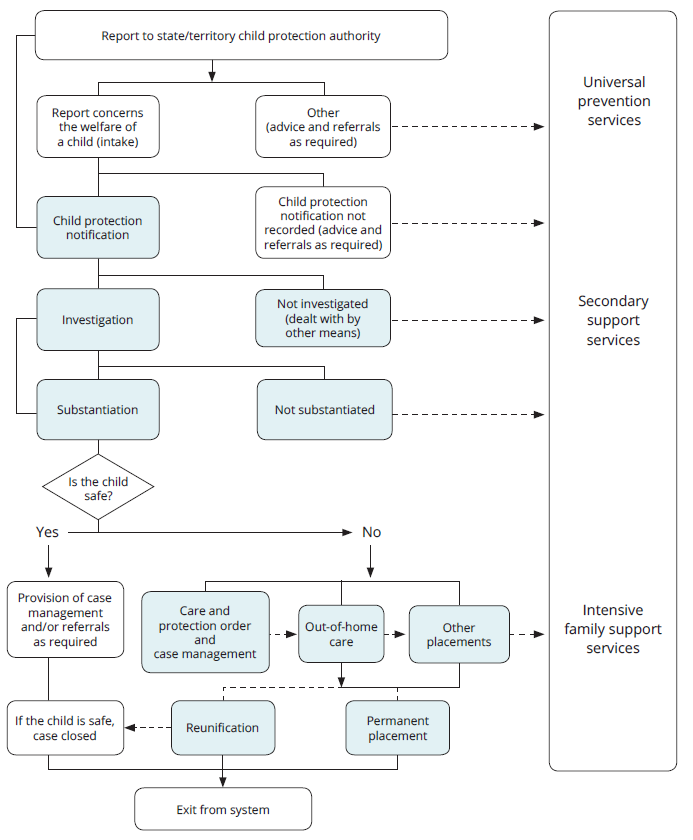 